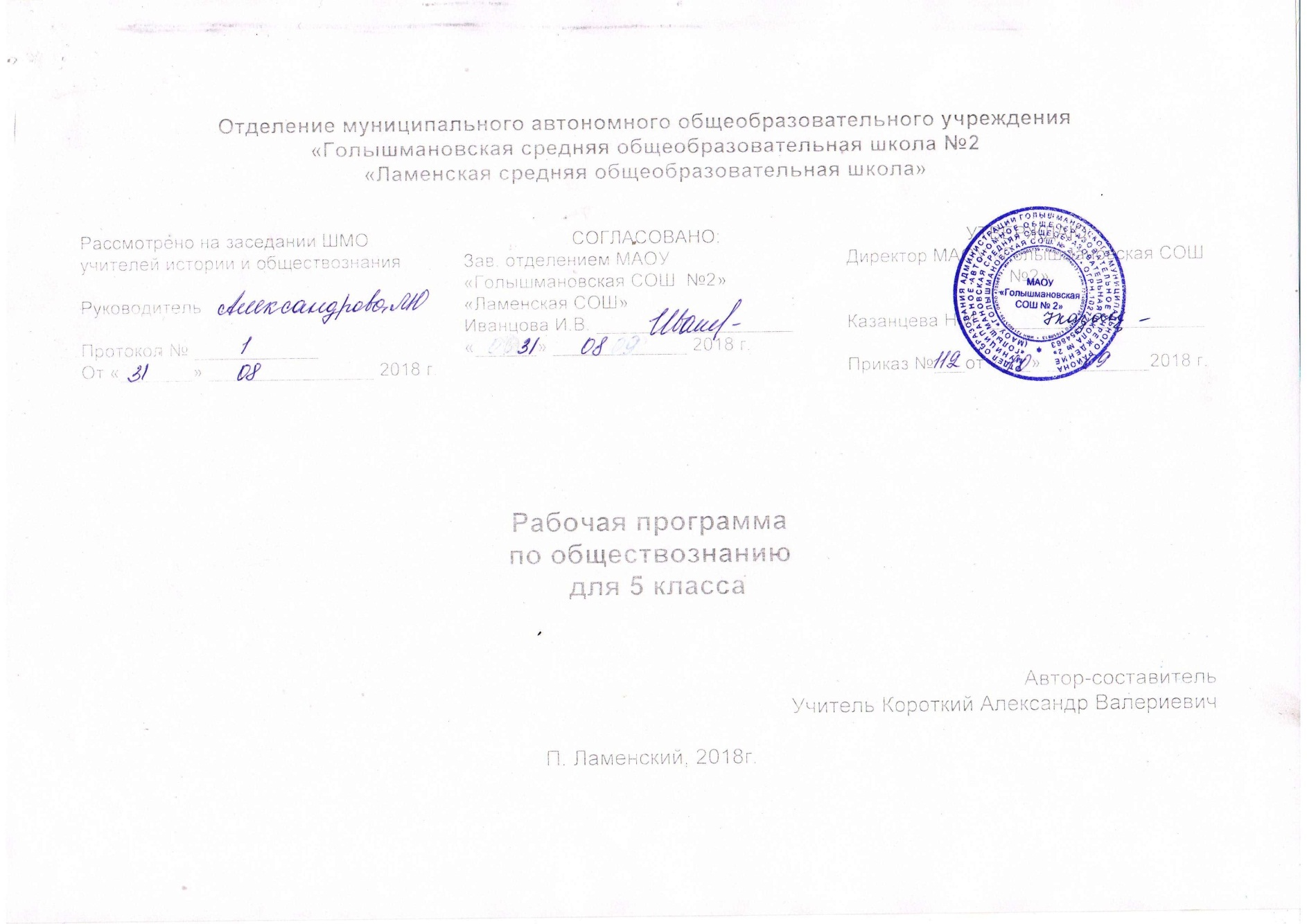   Планируемые цели основного общего образования с учётом специфики предмета: --Развитие личности в ответственный период социального взросления человека (10-15 лет), её познавательных интересов, критического мышления в процесс восприятия социальной (в том числе экономической и правовой информации и определения собственной позиции; нравственной и правовой культуры, экономического образа мышления, способности к самоопределению и самореализации;-Воспитание общероссийской идентичности, гражданской ответственности, уважения к социальным нормам; приверженности гуманистическим и демократическим ценностям, закреплённым в Конституции РФ;-Освоение на уровне функциональной грамотности системы знаний о необходимых для социальной адаптации об обществе, об основных социальных ролях, о позитивно оцениваемых обществом качествах личности, позволяющих успешно взаимодействовать в социальной среде, о сферах человеческой деятельности, о способах регулирования общественных отношений, о механизмах реализации и защиты прав человека и гражданина.-формировании опыта применения полученных знаний для решения типичных задач в области социальных отношений, экономической и гражданско-общественной деятельности, межличностных отношений, отношений между людьми различных национальностей и вероисповеданий, самостоятельной познавательной деятельности, правоотношений, семейно-бытовых отношений. Предмет «Обществознание » изучается на ступени основного общего образования в качестве обязательного предмета в 5-9 классах в общем объеме 175 часов.                                                                                       Содержание учебного предмета.      Содержание основного общего образования по обществознанию представляет собой комплекс знаний, отражающих основные объекты изучения: общество и его основные сферы, положение человека в обществе, правовое регулирование общественных отношений. Помимо знаний, важным содержательными компонентами курса являются: социальные навыки, умения, совокупность моральных норм и гуманистических ценностей; правовые нормы, лежащие в основе правомерного поведения. Не менее важным элементом содержания учебного предмета «Обществознание» является опыт познавательной деятельности, включающий работу с адаптированными источниками социальной информации; решение познавательных и практических задач, отражающих типичные социальные ситуации; учебную коммуникацию, опыт проектной деятельности в учебном процессе и социальной практике.    «Обществознание» - учебный предмет, изучаемый в основной школе с 5 по 9 класс.  Фундаментом курса являются научные знания об обществе и человеке. Обществознание изучает общественную жизнь многоаспектно, используя для этого комплекс общественных наук: философию, социологию, политологию, экономику, правоведение, социальную психологию, этику и культурологию. Это обуславливает специфику данного учебного предмета: его интерактивный характер, комплексное изучение современных социальных явлений и факторов и их влияние на жизнь человека.Место и роль обществоведческого знания в образовании молодого поколения обусловлены его познавательными и мировоззренческими свойствами, вкладом в духовно-нравственное становление личности человека. Современное развитие, социальные и политические процессы, информационные контексты, глобализация всех сфер жизни, этнический и религиозный политеизм, социальная стратификация предъявляют новые требования к общественным наукам и к преподаванию в школе. Обществознание становится гуманистической базой для образования в целом. Знания по курсу должны стать основой для формирования ценностного отношения, собственной позиции к явлениям социальной жизни, поиску созидательных способов жизнедеятельности. Курс «Обществознание» даёт возможность подростку оценить себя как личность, найти свой путь, раскрыть свой потенциал, понять свои социальные роли и собственное место в социуме и культурной среде.  Подросток приобретает опыт социального и культурного взаимодействия, становится активным гражданином.    Изучение обществознания в основной школе опирается на курсы начальной школы «Окружающий мир» и «Основы религиозных культур и светской этики». Курс обществознания продолжается в старшей школе и раскрывается в элективных курсах, факультативах, курсах по выбору, предпрофильной и профильной подготовке учащихся. При изучении курса обществознания «Обществознание» в основной школе необходимо использовать метапредметную основу и учитывать возрастные особенности учащихся. Последовательность материала курса «Обществознание» в данной рабочей программе определена не только общими принципами отбора содержания и логики его изложения, но и особенностями построения и изучения учебного содержания курса для учащихся 6 – 9 классов. Учитывая возрастные особенности школьников, в рабочей программе выделены два самостоятельных этапа изучения курса: первый этап – 5 – 7 классы; второй этап – 8 – 9 классы.      Курс «Обществознание» для 5–7 классов является пропедевтикой курса «обществознание» для 8–9 классов и далее для 10–11 классов. Общая логика распределения в нём учебного материала – линейно-концентрическая. Принцип, объединяющий большинство разделов курса, - антропоцентрический. Одни темы служат введением к раскрытию родственных тем в последующих классах, другие являются оригинальными. Изучая курс «Обществознание», школьники получают образовательную информацию, которая помогает им логично изучать содержание последующих курсов и имеет выраженное воспитательное значение. Программа предусматривает выделение двух относительно самостоятельных этапов изучения курса, связанных между собой, с учётом возрастных особенностей учащихся.Содержание первого этапа курса (5—7 классы), обращенное к младшему подростковому возрасту, посвящено актуальным для растущей личности проблемам жизни человека в социуме. Даются  элементарные  научные  представления  об  обществе, о социальном окружении, Родине. Эти вопросы должны быть раскрыты через противопоставление добра и зла, справедливости и несправедливости. Основой содержания являются моральные и правовые нормы. Это создаст условия для единства обучения и воспитания, определяющего нравственные ориентиры, формирующего образцы достойного поведения.В 6 классе содержание курса: круг знаний о человеке в обществе. Тема «Человек в социальном измерении» даёт относительно развёрнутое представление о личности и её социальных качествах, о человеческой деятельности, включая познавательную. Проблеме качеств, свойственных человеку, посвящена и следующая тема — «Нравственные основы жизни», а тема «Человек среди людей» характеризует его взаимоотношения с другими людьми.В 7 классе школьники проходят важный рубеж своего социального взросления: им исполняется 14 лет, они получают паспорт гражданина Российской Федерации, расширяются их права в экономических отношениях, наступает уголовная ответственность за некоторые виды преступлений. Соответственно курс даёт им две необходимые на этом рубеже социализации темы. Первая из них — «Регулирование поведения людей в обществе» — представляет собой цикл уроков, рассчитанных на формирование первоначальных и в определённой мере упорядоченных знаний о роли социальных норм в жизни человека и общества. Материал темы включает сюжеты, раскрывающие вопросы о необходимости соблюдения закона, о правах человека и, отдельно, о правах ребёнка. Специальный урок посвящен необходимости подготовки учащегося к выполнению воинского долга. Вторая тема — «Человек в экономических отношениях» — даёт представление о таких проявлениях экономической жизни общества, как производство, обмен, потребление. Особое внимание уделено рассмотрению основы экономики — производству, в процессе которого реализуется её важнейшая роль в обществе — создание материальных благ для удовлетворения потребностей людей. При изучении экономических явлений акцент делается на раскрытии способов рационального поведения основных участников экономики — потребителей и производителей. Кроме того, программа предполагает раскрытие основной проблематики нравственных и правовых отношений человека и природы (тема «Человек и природа»).На втором этапе курса для старших подростков (8—9 классы) все его содержательные компоненты (социально-психологические, морально-этические, социологические, экономические, правовые и т. д.) раскрываются более обстоятельно, систематично, целостно.В 8 классе предложены четыре темы. Первая — «Личность и общество» — вводит в круг проблем современного общества и общественных отношений. Следующая тема — «Сфера духовной жизни» — вводит ученика в круг проблем морали, важных для осознания себя как существа нравственного. Кроме того, в этой теме учащиеся получают возможность познакомиться с функционированием в обществе системы образования, науки и религии, с информационными процессами в обществе. Тема «Экономика» углубляет знания учащихся об основных экономических проявлениях (производство, обмен, потребление) через раскрытие ключевых экономических понятий. Изучаются понятия относительно высокой степени обобщённости, охватывающие широкий спектр разнообразных явлений экономической жизни (экономическая система, рынок, собственность, ограниченность ресурсов). Преимущество отдано рассмотрению вопросов микроэкономики — экономическим отношениям между отдельными хозяйствующими субъектами (потребители, производители, фирмы). Специальное внимание уделено и некоторым макроэкономическим проблемам, включая роль государства в экономике, безработицу, международную торговлю. Тема «Социальная сфера» раскрывает ключевые социологические понятия: социальная структура, социальные группы, социальная роль, социальный статус, социальная мобильность, социальный конфликт, межнациональные отношения. На их основе характеризуются социальные отношения в современном обществе.                                                                                   Цели учебного предмета    Личностными результатами выпускников основной школы, формируемыми при изучении содержания курса по обществознанию, являются:
• мотивированность и направленность на активное и созидательное участие в будущем в общественной и государственной жизни;
• заинтересованность не только в личном успехе, но и в развитии различных сторон жизни общества, в благополучии и процветании своей страны;
• ценностные ориентиры, основанные на идеях патриотизма, любви и уважения к Отечеству; на отношении к человеку, его правам и свободам как высшей ценности;на стремлении к укреплению исторически сложившегося государственного единства; на признании равноправия народов, единства разнообразных культур; на убежденности в важности для общества семьи и семейных традиций; на осознании необходимости поддержания гражданского мира и согласия и своей ответственности за судьбу страны перед нынешними и грядущими поколениями;Метапредметные результаты изучения обществознания выпускниками основной школы проявляются в:
• умении сознательно организовывать свою познавательную деятельность (от постановки цели до получения и оценки результата);
• умении объяснять явления и процессы социальной действительности с научных, социально-философских позиций; рассматривать их комплексно в контексте сложившихся реалий и возможных перспектив;
• способности анализировать реальные социальные ситуации, выбирать адекватные способы деятельности и модели поведения в рамках реализуемых основных социальных ролей (производитель, потребитель и др.);
• овладении различными видами публичных выступлений (высказывания, монолог, дискуссия) и следовании этическим нормам и правилам ведения диалога;
• умении выполнять познавательные и практические задания, в том числе с использованием проектной деятельности на уроках и в доступной социальной практике, на:
1) использование элементов причинно-следственного анализа;
2) исследование несложных реальных связей и зависимостей;
3) определение сущностных характеристик изучаемого объекта; выбор верных критериев для сравнения, сопоставления, оценки объектов;
4) поиск и извлечение нужной информации по заданной теме в адаптированных источниках различного типа;
5) перевод информации из одной знаковой системы в другую (из текста в таблицу, из аудиовизуального ряда в текст и др.), выбор знаковых систем адекватно познавательной и коммуникативной ситуации;
6) объяснение изученных положений на конкретных примерах;
7) оценку своих учебных достижений, поведения, черт своей личности с учетом мнения других людей, в том числе для корректировки собственного поведения в окружающей среде; выполнение в повседневной жизни этических и правовых норм, экологических требований;
8) определение собственного отношения к явлениям современной жизни, формулирование своей точки зрения.

Предметными результатами освоения выпускниками основной школы содержания программы по обществознанию являются в сфере:
познавательной
• относительно целостное представление об обществе и о человеке, о сферах и областях общественной  жизни, механизмах и регуляторах деятельности людей;
• знание ряда ключевых понятий базовых для школьного обществознания наук: социологии, экономической теории, политологии, культурологии, правоведения, этики, социальной психологии и философии; умение объяснять с их позиций явления социальной действительности;
• знания, умения и ценностные установки, необходимые для сознательного выполнения старшими подростками основных социальных ролей в пределах своей дееспособности;
• умения находить нужную социальную информацию в различных источниках; адекватно ее воспринимать, применяя основные обществоведческие термины и понятия; преобразовывать в соответствии с решаемой задачей (анализировать, обобщать, систематизировать, конкретизировать имеющиеся данные, соотносить их с собственными знаниями); давать оценку взглядам, подходам, событиям, процессам с позиций одобряемых в современном российском обществе социальных ценностей;
ценностно-мотивационной
• понимание побудительной роли мотивов в деятельности человека, места ценностей в мотивационной структуре личности, их значения в жизни человека и развитии общества;
• знание основных нравственных и правовых понятий, норм и правил, понимание их роли как решающих регуляторов общественной жизни, умение применять эти нормы и правила к анализу и оценке реальных социальных ситуаций, установка на необходимость руководствоваться этими нормами и правилами в собственной повседневной жизни;
• приверженность гуманистическим и демократическим ценностям, патриотизму и гражданственности;
трудовой
• знание особенностей труда как одного из основных видов деятельности человека; основных требований трудовой этики в современном обществе; правовых норм, регулирующих трудовую деятельность несовершеннолетних;
• понимание значения трудовой деятельности для личности и для общества;
эстетической
• понимание специфики познания мира средствами искусства в соотнесении с другими способами познания;
• понимание роли искусства в становлении личности и в жизни общества;
коммуникативной
• знание определяющих признаков коммуникативной деятельности в сравнении с другими видами деятельности;
• знание новых возможностей для коммуникации в современном обществе, умение использовать современные средства связи и коммуникации для поиска и обработки необходимой социальной информации;
• понимание языка массовой социально-политической коммуникации, позволяющее осознанно воспринимать соответствующую информацию; умение различать факты, аргументы, оценочные суждения;
• понимание значения коммуникации в межличностном общении;
• умение взаимодействовать в ходе выполнения групповой работы, вести диалог, участвовать в дискуссии, аргументировать собственную точку зрения;
• знакомство с отдельными приемами и техниками преодоления конфликтов. Содержание учебного предмета обществознание в 5 классе Вводный урокГлава 1.Человек   Цели и ценность человеческой жизни. Природа человека. Человек - биологическое существо.  Отличие человека от животных: наследственность. Отрочество - особая пора жизни. Особенности подросткового возраста. Особенности подросткового возраста.  Размышления подростка о будущем.  Самостоятельность- показатель взрослости.      Почему человеком нельзя стать без общения.  Особенности общения  подростков со сверстниками, со старшими и младшими по возрасту партнёрами. Глава 2. Семья.      Семья и семейные отношения.  Семья под защитой государства.  Семейный кодекс. Виды семей. Отношения между поколениями. Семейные ценности и нормы.    Семейное хозяйство.  Забота и воспитание в семье.  Распределение обязанностей. Обязанности подростка.  Рациональное ведение хозяйства.    Свободное время. Занятия физкультурой и спортом. Телевизор и компьютер.  Увлечения человека. Значимость здорового образа жизни.   Я и моя семья. Учимся рационально вести домашнее хозяйство. Семейный досуг и здоровый образ жизни. Глава 3. Школа.   Роль образования в жизни человека. Значение образования для общества.  Ступени школьного образования.    Образование и самообразование. Учёба- основной труд школьника. Учение вне стен школы. Умение учиться.    Отношения младшего подростка с одноклассниками, сверстниками, друзьями. Дружный класс. 
   Школа в жизни человека и общества. «Век живи век учись». Учись учиться. Мои одноклассники. Глава 4.Труд. Содержание и сложность труда. Результаты труда. Заработная плата. Труд-условие благополучия человека. Благотворительность и меценатство. 
Ремесло. Признаки мастерства. Творческий труд. Творчество в искусстве. Каким бывает труд человека. Труд и его оценка. Труд и творчество. Глава 5. Родина. Россия - федеративное государство. Структура России как федерации, права субъектов России.  Русский язык как государственный.  Государственные символы России. Герб, флаг, гимн, государственные праздники. История государственных символов. Москва-столица России.  Гражданин - Отечества достойный сын. Права граждан России. Обязанности граждан РФ. Гражданственность.   Россия - многонациональное государство. Национальность человека. Народы России -одна семья. Многонациональная культура России. Межнациональные отношения.  Наша Родина-Россия. «Честь Российского флага». Быть настоящим гражданином. Уважать людей любой национальности. Итоговое повторение и контроль.  Распределение учебного материала в 5 классе                                                                     Календарно-тематическое планирование.РазделКоличество часов Предполагаемый образовательный результат                                              Социальная сущность личности                                              Социальная сущность личностиЧеловек5Цели и ценность человеческой жизни. Природа человека.Человек - биологическое существо.  Отличие человека от животных: наследственность. Отрочество - особая пора жизни. Особенности подросткового возраста. Особенности подросткового возраста.  Размышления подростка о будущем.  Самостоятельность- показатель взрослости.     Почему человеком нельзя стать без общения.  Особенности общения  подростков со сверстниками, со старшими и младшими по возрасту партнёрами.Семья7Семья и семейные отношения.  Семья под защитой государства.  Семейный кодекс. Виды семей. Отношения между поколениями. Семейные ценности и нормы.   Семейное хозяйство.  Забота и воспитание в семье.  Распределение обязанностей. Обязанности подростка.  Рациональное ведение хозяйства.   Свободное время. Занятия физкультурой и спортом. Телевизор и компьютер.  Увлечения человека. Значимость здорового образа жизни.   Я и моя семья. Учимся рационально вести домашнее хозяйство. Семейный досуг и здоровый образ жизни.                                               Современное общество                                               Современное обществоШкола7Роль образования в жизни человека. Значение образования для общества.  Ступени школьного образования.   Образование и самообразование. Учёба- основной труд школьника. Учение вне стен школы. Умение учиться.   Отношения младшего подростка с одноклассниками, сверстниками, друзьями. Дружный класс. 
  Школа в жизни человека и общества. «Век живи век учись». Учись учиться. Мои одноклассники.Труд5Содержание и сложность труда. Результаты труда. Заработная плата.Труд-условие благополучия человека. Благотворительность и меценатство. 
Ремесло. Признаки мастерства. Творческий труд. Творчество в искусстве. Каким бывает труд человека. Труд и его оценка. Труд и творчество.Родина9Россия - федеративное государство. Структура России как федерации, права субъектов России.  Русский язык как государственный.  Государственные символы России. Герб, флаг, гимн, государственные праздники. История государственных символов. Москва-столица России.  Гражданин - Отечества достойный сын. Права граждан России. Обязанности граждан РФ. Гражданственность. Повторение и контроль1Итого34№ п/пРаздел, тема, тип  урокаРаздел, тема, тип  урокаДата по плануДата по фактуДата по фактуДата по фактуТребования к уровню подготовки уч-сяТребования к уровню подготовки уч-сяУУДВиды контроляЭлементы содержания1Вводный урок.Урок «открытия» нового знания.Вводный урок.Урок «открытия» нового знания.Знать значение, использование термина «обществознание».Иметь представление о связи обществознания с другими науками.Знать значение, использование термина «обществознание».Иметь представление о связи обществознания с другими науками.Личностные УУД:Осознавать какое значение и смысл имеет для меня учение.Познавательные УУД: Извлекать информацию из текстаКоммуникативные УУД: Составлять целое из частей, работая в группах Регулятивные УУД: Составлять план своих действийУстный опросЗнакомство с курсом «Обществознание». Структура, особенности методического аппарата учебника.2-3Загадка человека.Урок «открытия» нового знания.Урок отработки умений и рефлексии.Азбука общения «Что такое мое Я? Знаю ли я себя?»Объяснять, как происходило развитие первобытного человека в человекаразумного современного вида. Характеризовать особенности познания человеком окружающего мира и самого себя. Раскрывать значение труда в развитии  Формулировать, что такое способности человека, и какие способности проявляли первобытные люди. Сравнивать способности первобытного человека и человека современного XXI в. Оценивать роль творчества в развитии человека.человекаОбъяснять, как происходило развитие первобытного человека в человекаразумного современного вида. Характеризовать особенности познания человеком окружающего мира и самого себя. Раскрывать значение труда в развитии  Формулировать, что такое способности человека, и какие способности проявляли первобытные люди. Сравнивать способности первобытного человека и человека современного XXI в. Оценивать роль творчества в развитии человека.человекаЛичностные УУД Высказывать свои предположения о том, зачем человек рождается и каковы ценности человеческой жизни. Познавательные УУД Проверять правильность своих выводов об отличиях человека и животного, рассматривая схему.Раскрывать на конкретных примерах цели и ценность человеческой жизни.Характеризовать и конкретизировать конкретными примерами биологическое и социальное в природе человека.                                                                                                                                                                                                                                                                                                                                                                                                                                                                                                                                                                                                                                                                                                                                                                                                                                                                                                                                                             Коммуникативные УУД Готовить коллективный ответ на вопрос: «Как на поведение живого существа влияют инстинкты?»Регулятивные УУД Составлять свой план текста                                                                                                                                                                                                                                                                                                                                                                                                                                                                                                                                                                                                                                                                                                                                                                                                                                                                                                                                                                                                                                                                                                                                                                                                                                                                                                                                                                         Устный опросРабота с текстом учебника по вопросамЦели и ценность человеческой жизни. Природа человека. Человек – биологическое и социальное существо. Отличие человека от животных4-5Отрочество – особая пора жизни.Урок «открытия» нового знания. Урок отработки умений и рефлексии.Характеризовать черты подросткового возраста; уметь объяснять может ли самостоятельность быть отрицательным качеством.Характеризовать черты подросткового возраста; уметь объяснять может ли самостоятельность быть отрицательным качеством.Личностные УУД Сравнивать свои чувства, настроения, черты характера с тем, что происходит с твоими сверстниками.Познавательные УУД  Описывать отрочество как особую пору жизни.Самостоятельно составлять схему правил общения.Приводить примеры, когда мечты и целеустремленность человека помогли ему достичь в жизни значительных успехов, используя дополнительные источники или опираясь на жизненный опыт близких знакомых.Понимать смысл высказывания и приводить примеры из собственной жизни.Коммуникативные УУД Придумывать сценки из жизни : «Общение взрослого и подростка, разделившись на группы».Регулятивные УУД Оценивать результаты работы.ОпросОтрочество – особая пора жизни. Особенности подросткового возраста. Размышления подростка о будущем6Практикум по теме «Человек».Урок отработки умений и рефлексии.Характеризовать черты подросткового возраста; уметь объяснять может ли самостоятельность быть отрицательным качеством.Характеризовать черты подросткового возраста; уметь объяснять может ли самостоятельность быть отрицательным качеством.Личностные УУД Высказывать свое мнение. Почему очень часто дети хотят поскорее стать взрослыми, а многие взрослые не прочь вернуться в детство.Познавательные УУД  Находить основную мысль прочитанного текста и записывать ее.Коммуникативные УУД Инсценировать жизненные ситуации, работая в группахРегулятивные УУД Составлять план текстаТестовые заданияЛегко ли быть подростком? Отрочество – пора мечтаний. Самостоятельность – показатель взрослости. Пользу или вред приносит самостоятельность.7Семья и семейные отношения.Урок «открытия» нового знания.Характеризовать понятие «семья».                Показывать роль и значимость семьи в жизни любого человека, т. е. то, что называют «семейные ценности». Сравнивать особенности семей современных и существовавших в России ранее, городских и деревенских; двухпоколенных, трехпоколенных. Характеризовать причины возникновения семейных конфликтов, предлагать пути их разрешения. Называть основной документ, регулирующий семейные отношения, — Семейный кодекс РФ. Описывать семейные обычаи, традиции.Характеризовать понятие «семья».                Показывать роль и значимость семьи в жизни любого человека, т. е. то, что называют «семейные ценности». Сравнивать особенности семей современных и существовавших в России ранее, городских и деревенских; двухпоколенных, трехпоколенных. Характеризовать причины возникновения семейных конфликтов, предлагать пути их разрешения. Называть основной документ, регулирующий семейные отношения, — Семейный кодекс РФ. Описывать семейные обычаи, традиции.Личностные УУД  Составить свой кодекс семейных отношенийПознавательные УУД Объяснять значение слов, используя справочную литературу или материалы Интернета. Выражать собственную точку зрения на значение семьи.Коммуникативные УУД Готовить совместные ответы на вопросы, работая в парах. Регулятивные УУД Вносить коррективы в планСоставить родословное деревоСемья и семейные отношения. Семья под защитой государства. Семейный кодекс8Семейное хозяйство.Урок «открытия» нового знания.Описывать совместный труд членов семьи. Характеризовать статьи семейного бюджета; объяснять правила ведения семейного хозяйства; выполнять творческие задания по изученной теме.Описывать совместный труд членов семьи. Характеризовать статьи семейного бюджета; объяснять правила ведения семейного хозяйства; выполнять творческие задания по изученной теме.Личностные УУД Формировать свою позициюПознавательные УУД  Готовить рассказ о роли техники в быту. Описывать собственные обязанности в ведении семейного хозяйстваХарактеризовать совместный труд членов семьиКоммуникативные УУД Сравнивать домашнее хозяйство городского и сельского жителя, работая в группах Регулятивные УУД Оценивать результаты работыМоделирование ситуации, их анализРаспределение обязанностей. Обязанности подростка,Рациональное ведение хозяйства9Свободное время.Урок «открытия» нового знания.Азбука общения  Комплексная игра «Путешествие в страну любимых занятий»Объяснять, какое время можно назвать свободным, какие движения губительны для организма, а какие - полезны и ценны для развития и совершенствования человека; что досуговая деятельность - это сфера самовоспитания и самоопределения.Объяснять, какое время можно назвать свободным, какие движения губительны для организма, а какие - полезны и ценны для развития и совершенствования человека; что досуговая деятельность - это сфера самовоспитания и самоопределения.Личностные УУД Высказывать свое мнение. Познавательные УУД Определять основную мысль текста. Приводить примеры из своего опыта, когда время летит очень быстро и тянется очень медленноКоммуникативные УУД  Исследовать несложные практические ситуации, связанные с проведением подростками свободного времени, работая в группахРегулятивные УУДСоставлять план своего рабочего дня и выполнять егоВносить коррективы в план.Создать проект «Свободное время школьника;Свободное время. Занятия физкультурой и спортом. Телевизор и компьютер,  Увлечение человека. Значимость здорового образа жизни.10-11Практикум по теме «Семья».Урок отработки умений и рефлексии. Урок развивающего контроля.Азбука общения: Беседа «За что уважают в семье и обществе?»Характеризовать основные положения раздела; анализировать, делать выводы, отвечать на вопросы, высказывать собственную точку зрения.Характеризовать основные положения раздела; анализировать, делать выводы, отвечать на вопросы, высказывать собственную точку зрения.Личностные УУД Высказывать свое мнениеПознавательные УУД  Составлять вопросы к тексту, документу. Коммуникативные УУД Составлять коллективный портрет рачительного хозяина.Подготавливать рассказ по группам. Регулятивные УУДПланировать свой режим для будничного дня и свои занятия во время каникул. Проверять и оценивать результаты работы.Творческое заданиеТестовые заданияУчимся быть рачительными хозяевами. Учимся помогать семье.12-13Образование в жизни человека.Промежуточный мониторинг.Урок «открытия» нового знания.Урок отработки умений и рефлексии.Азбука общения «Я учусь с удовольствием, умею добывать знания»Характеризовать задачи школы. Рассказывать о значении школы в судьбе каждого человека. Раскрывать роль школы в развитии ребенка. Показывать, какое место в системе образования занимает школа. Объяснять, почему образование так важно для современного человека. Описывать возможности личного развития, которые предоставляет образование.Характеризовать задачи школы. Рассказывать о значении школы в судьбе каждого человека. Раскрывать роль школы в развитии ребенка. Показывать, какое место в системе образования занимает школа. Объяснять, почему образование так важно для современного человека. Описывать возможности личного развития, которые предоставляет образование.Личностные УУД Высказывать свое мнение, с каким настроением ходишь ты в школуПознавательные УУД  Исследовать несложные ситуации из жизни человека и общества, раскрывающие значимость образования в наше время и в прошлом.Описывать ступени школьного образования.Коммуникативные УУД Участвовать в коллективном обсуждении проблемРегулятивные УУДСоотносить то, что известно и неизвестно, применяя метод незаконченных предложенийОпросСоставить синквейн «Школа»Роль образования в жизни человека. Значение образования для общества. Ступени школьного образования.14-15Образование и самообразование. Урок «открытия» нового знания.Урок отработки умений и рефлексии.Характеризовать учёбу как основной труд школьника.Опираясь на примеры из художественных произведений, выявлять позитивные результаты учения. С опорой на конкретные примеры характеризовать значение самообразования для человека. Оценивать собственное умение учиться и возможности его развития.Выявлять возможности практического применения получаемых в школе знаний.Характеризовать учёбу как основной труд школьника.Опираясь на примеры из художественных произведений, выявлять позитивные результаты учения. С опорой на конкретные примеры характеризовать значение самообразования для человека. Оценивать собственное умение учиться и возможности его развития.Выявлять возможности практического применения получаемых в школе знаний.Личностные УУД Выявлять мотив деятельности: зачем я учусь.Познавательные УУД  Характеризовать учебу как основной труд школьника.Выявлять позитивные результаты учения, опираясь на примеры из художественных произведенийКоммуникативные УУД Уметь слушать и вступать в диалог.Регулятивные УУД Осознавать качество и уровень подготовки.ОпросПисьменные заданияОбразование и самообразование. Учеба – основной труд школьника,Учение вне стен школы. Умение учиться.16Одноклассники, сверстники, друзья.Урок «открытия» нового знания.Использовать элементы причинно-следственного анализа при характеристике социальных связей младшего подростка с одноклассниками, сверстниками, друзьями. Иллюстрировать примерами значимость товарищеской поддержки сверстников для человека. Оценивать собственное умение общаться с одноклассниками и друзьями.Использовать элементы причинно-следственного анализа при характеристике социальных связей младшего подростка с одноклассниками, сверстниками, друзьями. Иллюстрировать примерами значимость товарищеской поддержки сверстников для человека. Оценивать собственное умение общаться с одноклассниками и друзьями.Личностные УУД Высказывать свое мнение.Познавательные УУД Использовать элементы причинно – следственного анализа при характеристике социальных связей младшего подростка с одноклассниками, сверстниками, друзьями.Иллюстрировать примерами значимость товарищеской поддержки сверстников для человека.Описывать случай из своей жизни, который говорил бы о настоящем товариществеКоммуникативные УУД Проводить игру по командам, продекламировав куплет любой известной песни о дружбеРегулятивные УУДОценивать собственные умения общаться с одноклассниками и друзьями.Проверять и оценивать результаты работыОпросТворческое заданиеОтношение младшего подростка с одноклассниками, сверстниками, друзьями. Дружный класс17Практикум по теме «Школа».Час общения  Групповая игра«Азбука общения»Урок отработки умений и рефлексии.Характеризовать основные положения раздела; анализировать, делать выводы, отвечать на вопросы, высказывать собственную точку зрения.Характеризовать основные положения раздела; анализировать, делать выводы, отвечать на вопросы, высказывать собственную точку зрения.Личностные УУД Высказывать свое мнение по жизненным ситуациям.Познавательные УУД Готовить рассказ на тему «как учились раньше», опираясь на жизненный опыт родных. Коммуникативные УУД Готовить презентацию «О нас и нашем классе», распределяя задания в группах.Регулятивные УУДОценивать результаты работы.Тестовые заданияПисьменные заданияУчимся жить дружно в классе. Классный коллектив. Коллективный досуг и взаимопомощь18-19Труд – основа жизни.Урок «открытия» нового знанияУрок отработки умений и рефлексии.Объяснять значение трудовой деятельности для личности и общества.Характеризовать особенности труда как одного из основных видов деятельности человек.Объяснять значение трудовой деятельности для личности и общества.Характеризовать особенности труда как одного из основных видов деятельности человек.Личностные УУД Высказывать свое мнениеПознавательные УУД  Характеризовать особенности труда как одного из основных видов деятельности человека.Заполнять сравнительную таблицу «Труд свободного человека и труд рабов».Составлять синонимы со словом «Труд».Коммуникативные УУД Инсценировать труд раба, крепостного крестьянина и свободного человека.Готовить в группах ответ на вопрос: кого называют людьми творческих профессий и приводить примеры людей таких профессий.Регулятивные УУДРазличать материальное изделие и услугу по рисункам, заполняя таблицу.Составлять свои правила труда.Составить кластер «Труд»ОпросПисьменные заданияТруд – основа жизни. Содержание и сложность труда. Результаты труда.  Труд – условия благополучия человека. Благотворительность и меценатство20-21Труд и творчество.Урок «открытия» нового знания.Урок отработки умений и рефлексии.Различать творчество и ремесло.Раскрывать признаки мастерства на примерах творений известных мастеров.Различать творчество и ремесло.Раскрывать признаки мастерства на примерах творений известных мастеров.Личностные УУД Давать характеристику своей трудовой деятельности.Познавательные УУД  Заполнять сравнительную таблицу «Труд» животных и труд человека.Объяснять смысл пословиц о труде. Коммуникативные УУДОформлять выставку на тему «Труд и красота».Регулятивные УУДРазличать творчество и ремесло, рассматривая рисунки.Проверять и оценивать результаты работыОпросПисьменные заданияТруд и творчество. Ремесло. Признаки мастерства.  Творческий труд. Творчество в искусстве22-23Практикум по теме «Труд».Урок отработки умений и рефлексии.Урок развивающего контроля.Характеризовать основные положения раздела; анализировать, делать выводы, отвечать на вопросы, высказывать собственную точку зрения.Характеризовать основные положения раздела; анализировать, делать выводы, отвечать на вопросы, высказывать собственную точку зрения.Личностные УУД Высказывать свое мнение, отвечая на вопросы.Познавательные УУД  Извлекать информацию из текста.Осознавать какое значение и смысл для меня имеет трудКоммуникативные УУДГотовить проект «Творчество в науке и искусстве».Регулятивные УУДСоотносить то, что известно и что неизвестно, применяя метод незаконченных предложений.Проверять и оценивать результаты работы.Тестовые заданияТворческие заданияУчимся трудиться и уважать труд. Учимся творчеству24-25Наша Родина – Россия.Урок «открытия» нового знанияУрок отработки умений и рефлексииХарактеризовать понятие «малая родина». Объяснять, что оно значит для человека. Описывать свою малую родину. Рассказать о своей стране — Родине. Объяснять, почему люди любят свою Отчизну.Характеризовать понятие «малая родина». Объяснять, что оно значит для человека. Описывать свою малую родину. Рассказать о своей стране — Родине. Объяснять, почему люди любят свою Отчизну.Личностные УУД Высказывать свое мнение, отвечая на вопросы.Познавательные УУД  Объяснять смысл понятия субъект Российской Федерации.Знать и называть статус субъекта РФ, в котором находится школа.Характеризовать особенности России как многонационального государства.Объяснять значение русского языка как государственного.Отбирать информацию из источника.Подбирать синонимы к слову «Родина».Коммуникативные УУДРаспределять задания по группамРегулятивные УУДОсознавать качество и уровень усвоения.Составить синквейн со словом «Родина»ОпросРоссия, Российская Федерация.Субъекты Федерации. Многонациональное государство. Русский язык – государственный.  Любовь к Родине. Что значит быть патриотом26-27Государственные символы России.Урок «открытия» нового знанияУрок отработки умений и рефлексииОбъяснять смысл понятия «государственные символы», для чего они нужны. Рассказывать, когда применяются государственные символы. Рассказывать историю российского герба и флага. Описывать Государственный герб РФ. Описывать Государственный флаг РФ, над какими зданиями он поднят постоянно.Объяснять, когда и почему были приняты Федеральные законы о государственных символах России.Объяснять смысл понятия «государственные символы», для чего они нужны. Рассказывать, когда применяются государственные символы. Рассказывать историю российского герба и флага. Описывать Государственный герб РФ. Описывать Государственный флаг РФ, над какими зданиями он поднят постоянно.Объяснять, когда и почему были приняты Федеральные законы о государственных символах России.Личностные УУД Придумывать свой личный герб, нарисовав его и описав.Познавательные УУД Использовать дополнительные источники информации для создания коротких информационных материалов, посвященных государственным символам России.Составлять собственные информационные материалы о Москве – столице России.Извлекать информацию из текста. Коммуникативные УУДУметь слушать и вступать в диалог.Регулятивные УУДПроверять и оценивать результаты работы.ОпросТворческое заданиеГосударственные символы России.Герб, государственные праздники. История государственных символов. Москва – столица России28-29Гражданин России.Урок «открытия» нового знанияУрок отработки умений и рефлексииОбъяснять и конкретизировать примерами смысл понятия «гражданин». Называть и иллюстрировать примерами основные права граждан РФ. Называть основные обязанности граждан РФ.Объяснять и конкретизировать примерами смысл понятия «гражданин». Называть и иллюстрировать примерами основные права граждан РФ. Называть основные обязанности граждан РФ.Личностные УУД Высказывать свое мнение по поводу участия в решении государственных дел в России таким же способом, как в Древних Афинах.Познавательные УУД Объяснять и конкретизировать примерами смысл понятия «гражданин»Заполнять таблицу, используя словосочетания из приведенного ниже списка.Коммуникативные УУДУметь слушать и вступать в диалог.Регулятивные УУДОценивать результаты работы.ОпросТворческое заданиеГражданин – Отечества достойный сын.  Права граждан. Обязанности граждан. Гражданственность. Юные граждане России. Какие прав человек получает от рождения30-31Мы – многонациональный народ.Урок «открытия» нового знанияУрок отработки умений и рефлексииЗнать, как называется наша страна. Рассказывать о главном богатстве нашей страны — ее народе. Характеризовать Россию как многонациональное государство. Раскрывать особенности многонационального государства. Перечислять, какие народы проживают в нашей стране, как они называются все вместе.Личностные УУД Приведите конкретные примеры из своей жизни о том, люди каких национальностей находятся рядом с вами и как ты к ним относишься.Познавательные УУД Составлять и записывать свои вопросы к кроссворду.Анализировать карту, о чем она тебе расскажет.Извлекать информацию из текста.Характеризовать и конкретизировать примерами этнические и национальные различия.Коммуникативные УУД Выполнять проект «русский язык – язык межнационального общения», используя высказывания из книг и материалы из Интернета, подготовив плакат или компьютерную презентацию.Регулятивные УУДСоотносить то, что известно и неизвестно, используя метод незаконченных предложений.Личностные УУД Приведите конкретные примеры из своей жизни о том, люди каких национальностей находятся рядом с вами и как ты к ним относишься.Познавательные УУД Составлять и записывать свои вопросы к кроссворду.Анализировать карту, о чем она тебе расскажет.Извлекать информацию из текста.Характеризовать и конкретизировать примерами этнические и национальные различия.Коммуникативные УУД Выполнять проект «русский язык – язык межнационального общения», используя высказывания из книг и материалы из Интернета, подготовив плакат или компьютерную презентацию.Регулятивные УУДСоотносить то, что известно и неизвестно, используя метод незаконченных предложений.ОпросРабота с картой по заданиямРоссия – многонациональное государство. Народы России – одна семья.  Национальность человека. Многонациональная культура России. Межнациональные отношения32-33Практикум  по теме «Родина»Высказывать собственную точку зрения, умение вести диалог.Личностные УУД Принимать личное участие в озеленении школьного двора, улиц села.Познавательные УУДРаботать с учебником и дополнительной литературой.Коммуникативные УУД Готовить плакаты на тему «с чего начинается Родина».«Участие гражданина в делах государства».«Главные обязанности гражданина».Регулятивные УУД	Осознавать качество и уровень подготовки и оценивать результаты работы.Личностные УУД Принимать личное участие в озеленении школьного двора, улиц села.Познавательные УУДРаботать с учебником и дополнительной литературой.Коммуникативные УУД Готовить плакаты на тему «с чего начинается Родина».«Участие гражданина в делах государства».«Главные обязанности гражданина».Регулятивные УУД	Осознавать качество и уровень подготовки и оценивать результаты работы.Тестовые заданияСамостоятельная работаУчимся быть достойными гражданами. Учимся уважать людей любой национальности. Правила толерантного отношения к людям34-35Заключительные урокиЗнать основные  положения курса. Анализировать, делать выводы, отвечать на вопросы. Высказывать собственную точку зрения или обосновывать известные, работать с текстом учебника,   выделять   главное.Личностные УУД Формировать личностные качества, патриотизм, самоотверженность.Личностные УУД Формировать личностные качества, патриотизм, самоотверженность.